УПРАВЛЕНИЕ ФЕДЕРАЛЬНОЙ НАЛОГОВОЙ СЛУЖБЫ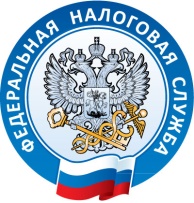 ПО АСТРАХАНСКОЙ ОБЛАСТИУВАЖАЕМЫЕ   НАЛОГОПЛАТЕЛЬЩИКИ!Федеральная налоговая служба предлагает воспользоваться Интернет сервисом “Представление налоговой и бухгалтерской отчетности в электронной форме” через Интернет-сайт ФНС России www.nalog.ru.Вам предоставляется возможность бесплатно представить налоговую и бухгалтерскую отчетность в электронной форме 24 часа в сутки 7 дней в неделю 365 дней в году совершено бесплатно.На Интернет странице https://www.nalog.gov.ru/rn77/service/pred_elv/ Вы можете ознакомиться с Интернет сервисом “Представление налоговой и бухгалтерской отчетности в электронной форме”.При представлении налоговой и бухгалтерской отчетности необходимо:Получить квалифицированную электронную подпись в любом налоговом органе.Получить идентификатор (если не получали ранее) и зарегистрировать сертификат электронной подписи посредством сервиса «Сервис получения идентификатора абонента» делается один раз. (https://service.nalog.ru/reg/Account/Login?mode=fns).Сформировать контейнер с отчетностью в программном комплексе «Налогоплательщик ЮЛ». (Программа предназначена для автоматизации процесса подготовки юридическими и физическими лицами документов для налоговых органов) (https://www.nalog.gov.ru/rn77/program//5961229/) Отправить сформированный контейнер в ФНС России (https://service.nalog.ru/nbo/).Вышеуказанные услуги предоставляются БЕСПЛАТНО.С помощью Квалифицированной электронной подписи через Интернет-сайт ФНС России www.nalog.gov.ru Вы сможете в “Личном кабинете индивидуального предпринимателя” и “Личном кабинете юридического лица”:-получить выписку из ЕГРЮЛ/ЕГРИП;-запросить справки об исполнении налогоплательщиком (плательщиком сборов, налоговым агентом) обязанности по уплате налогов, сборов, пеней, штрафов; справки  о состоянии расчетов по налогам, сборам, пеням, штрафам; актам совместной сверки расчетов по налогам, сборам, пеням и штрафам на любую дату;-осуществить зачеты и возвраты излишнее уплаченных в бюджет налогоплательщиком сумм налога и других обязательных платежей;-найти и уточнить платеж;-направить заявление о регистрации, перерегистрации и снятии ККТ, заявление о предоставлении фискальных документов, посмотреть список зарегистрированных ККТ;-изменить сведения о налогоплательщике (сменить/уточнить систему налогообложения, ОКВЭД и т.д.).телефон Контакт-центра 